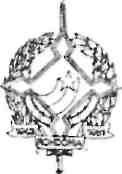 GOVERNO DO ESTADO DE RONDÔNIA GOVERNADORIA/Porto Velho-RO, 25 de abril de 1983DECRETO N°1097 DE 25 DE ABRIL DE 1983.O GOVERNADOR DO ESTADO DE RONDÔNIA, no uso de suas atribuições legais, resolve tornar sem efeito a Porta ria P n. 0.341/DSP, de 19 de setembro de 19 80 que concedeu Gratificação de Gabinete desta Governadoria ao servidor FRANCISCO DE OLIVEIRA SILVA.Jorge Teixeira de Oliveira Governadork\*-I,CfÁ°*»,o?^<" ^'f;<r->?  #* * s«*.^b«